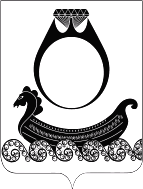 СОВЕТ ДЕПУТАТОВ   ГОРОДСКОГО ПОСЕЛЕНИЯ ПОСЁЛОК КРАСНОЕ-НА-ВОЛГЕ  КРАСНОСЕЛЬСКОГО МУНИЦИПАЛЬНОГО РАЙОНА КОСТРОМСКОЙ ОБЛАСТИРЕШЕНИЕОт 30 сентября 2020 г.								                № 525О внесении изменений в решениеСовета депутатов городского поселенияпоселок Красное-на-Волге от 28.09.2016 года № 720 «О тарифах МУП городского поселения «Благоустройство+»	В связи с повышением цен и тарифов на коммунальные услуги, увеличением затрат на услуги банного хозяйства, в соответствии со статьeй 17 Федерального закона от 06 октября 2003 года N 131-ФЗ "Об общих принципах организации местного самоуправления в Российской Федерации", рассмотрев ходатайство о введении дополнительной платы за услуги общественной бани муниципального унитарного предприятия городского поселения поселок Красное-на-Волге «Благоустройство+», в соответствии с пунктом 6 части 1 статьи 26 Устава городского поселения поселок Красное-на-Волге Красносельского муниципального района  Костромской области, - Совет депутатов РЕШИЛ:1. Внести в решение Совета депутатов городского поселения поселок Красное-на-Волге от 28.09.2016 года № 720 «О тарифах МУП городского поселения «Благоустройство+» следующие изменения: Пункт 1 решения изложить в новой редакции:«1.Установить тарифы на услуги общественной бани для населения, предоставляемые муниципальным унитарным предприятием городского поселения поселок Красное-на-Волге «Благоустройство+» в следующем размере:1.1. Стоимость одной помывки в общественной бане (продолжительностью 1 час 30 минут) - 150 рублей с человека.1.1.1. Стоимость одной помывки в общественной бане (за каждый последующий час) - 100 рублей с человека.1.2. Установить, что пользуются услугами общественной бани бесплатно:	- инвалиды Великой Отечественной войны и инвалиды боевых действий;	-   ветераны Великой Отечественной войны;	-   дети-инвалиды;	-   дети в возрасте до 7 лет.	1.3 Установить, что стоимость одной помывки в общественной бане для пенсионеров (при наличии пенсионного удостоверения), для детей в возрасте до 14 лет (продолжительностью 1 час 30 минут) - 120 рублей, за каждый последующий час - 100 рублей с человека.	1.4 Установить, что граждане, признанные в установленном порядке малоимущими, оплачивают услуги общественной бани в размере 50% стоимости. 2. Признать утратившими силу пункт 2,6 решения Совета депутатов городского поселения поселок Красное-на-Волге от 28.09.2016 г. № 720 «О тарифах МУП городского поселения «Благоустройство+».3. Направить настоящее решение для подписания и официального опубликования главе городского поселения Недорезову В.Н.4. Настоящее решение вступает в силу с момента опубликования и распространяется на правоотношения, возникшие с 01.09.2020 года.	Глава городского поселения						В.Н. Недорезов 	Председатель Совета депутатов					Л.Н. ГородковаПриложение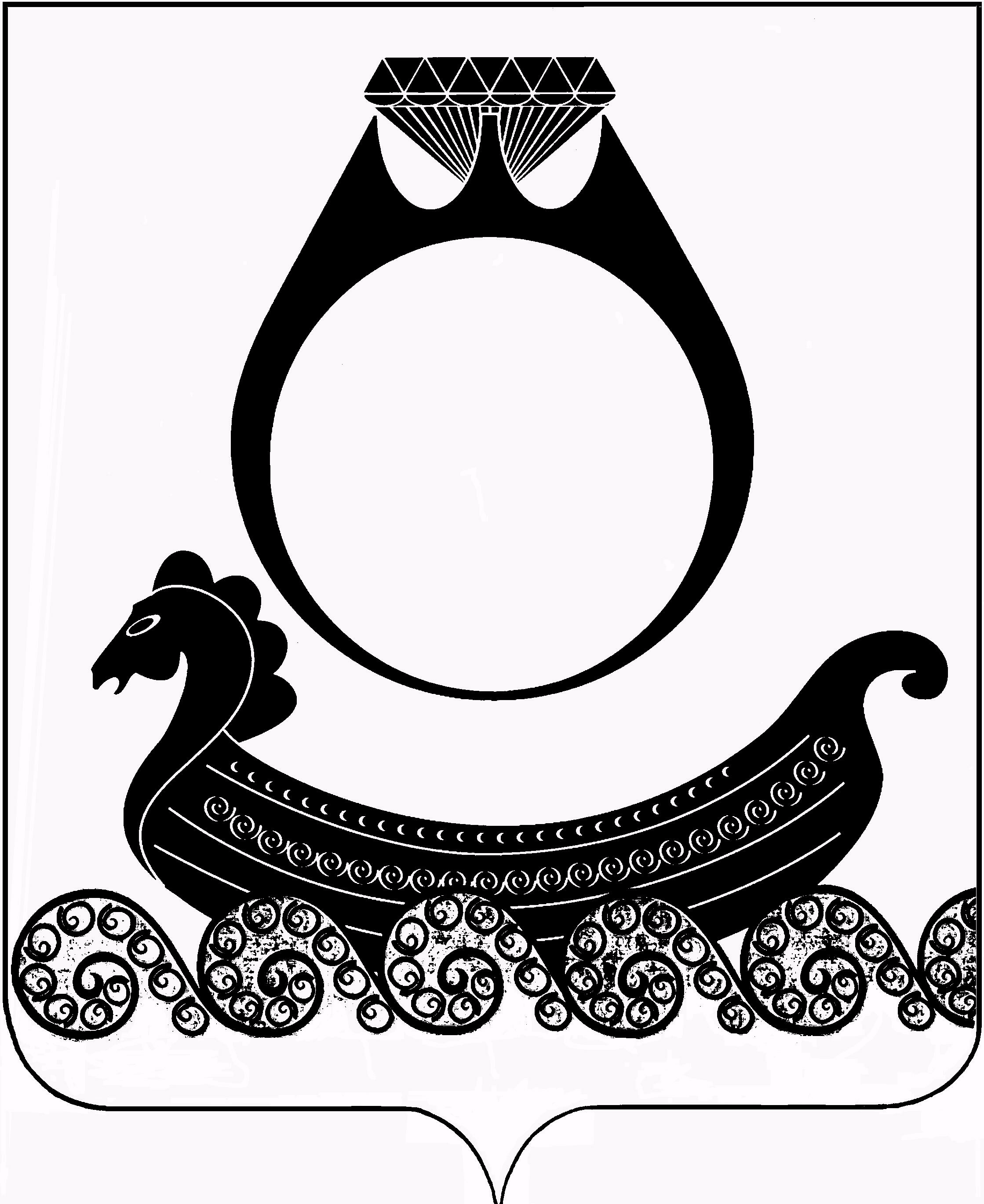 	Ходатайство В связи с повышением цен и тарифов на коммунальные услуги, увеличением затрат на услуги банного хозяйства, МУП ГП пос. Красное-на-Волге «Благоустройство+» ходатайствует о введении с 01.09.2020 года дополнительной платы за одну помывку в общественной бане:- за каждый последующий час стоимостью 100 руб., с человека.- для пенсионеров (при наличии пенсионного удостоверения) и детей в возрасте до 14 лет за каждый последующий час стоимостью 100 руб., с человека.                        Директор                 _________________           А.В. Шемякин.